石油連盟　暖房ウェビナーのご案内石油連盟では暖房技術(住宅)講習会を今年もウェビナーにて開催します。ふるってのご参加をお願いします。日　時:　　 3/8　㈫　13:30～17:00（参加費無料、定員１００名）方　式：ZOOMミーティング（申込mail受信後、別信にて招待メールをお送りします）対象者:　住宅建築・設備設計、工務店、空調機器、エネルギー関連事業者様　等プログラム(当日の内容、時間等一部変更の可能性もありますのでその際はご了承下さい) 〇13：30～13：40　　「石油連盟からのお知らせ」　石油連盟石油システム推進室 難波隆〇13：40～14：40　　第一部　講師　長土居　正弘、佐々木 規江「2050年カーボンニュートラルに向けて我々が出来る事」　１． 建物のエネルギー効率の向上 断熱性能、気密性能を既存の基準に捉われず向上させる ２． 設備機器のエネルギー効率の向上３． 再生可能エネルギーの導入 ヒートポンプの利用拡大、太陽光発電活用、木質燃料ストーブ利用拡大４．　フロン・代替フロンの回収を確実行い温暖化効果ガス流出を止める エアコン、除湿器、発泡系断熱材、カーエアコン、冷蔵庫５． 2050カーボンニュートラルに向けて取り組みしている企業のものを優先して利用する〇14：50～16：30 　第二部　講師　横山　直紀　	「省エネで暖かい断熱改修事例の紹介と断熱性能と燃費の計算方法」・岩手県大槌町の家 断熱改修事例の断熱手法や温度測定結果、灯油消費量の紹介・実例をモデルにExcelを使ったUA値の計算（PC計算実習）・UA値からの暖房容量（kW）と機種選定（PC計算実習）・FFの場合　パネルヒーターの場合（PC計算実習）・光熱費の計算（PC計算実習）2.　携帯アプリでの住宅燃費計算ソフト「かんたん燃費」のご紹介3.　「. next project」（ドットネクストプロジェクト）の創設ご案内〇16：30～17：00　全体質疑（アンケート）講　師 : 長土居 正弘　　エネルギーアドバイザー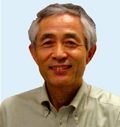 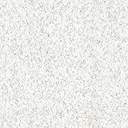 経歴   暖冷房に関わり45年、北海道生まれで様々な暖の採り方を体験。冷暖房機器メーカー34年間勤務｡退職後2004年ウツワプロジェクトを設立。     エネルギーアドバイザーとして活動中｡岩手大学認定 エコリーダー、ビルの省エネエキスパート、職歴として* Dotプロジェクト 事務局長、 エコ･ハウスコンテストいわて　事務局長,岩手県 地球温暖化防止活動推進員, 盛岡市 地球温暖化対策地方公共団体実行計画協議会委員講　師 :　横山 直紀　 イーシステム㈱代表取締役　エネルギーアドバイザー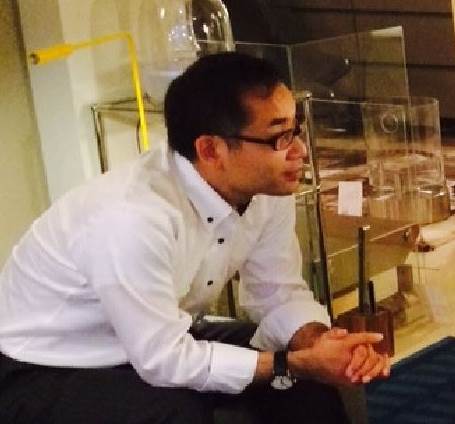 経歴　　住宅の暖冷房・給湯・厨房設備設計会社に17年勤務｡暖冷房･換気等の設備設計及び住宅の断熱性能･燃費向上アドバイス他、計算と体感を大切にした省エネで快適な温熱環境提案、講演を実施。｢エコ・ハウスコンテストいわて｣・「日本エコハウス大賞」の入賞作品の設備設計の他、多数の住宅省エネ化プロジェクトに参加。旧Dotプロジェクト委員会/技術役員　　「. next project」 事務局M　C　：　佐々木 規江　信幸プロテック㈱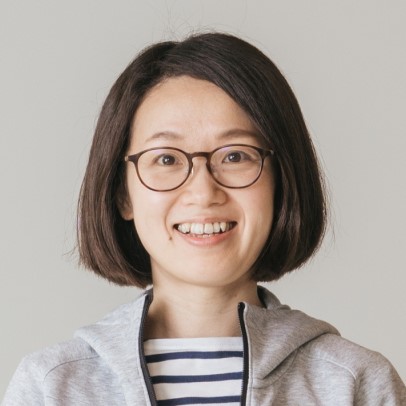 2002年　信幸プロテック株式会社入社（経営管理部所属）　 
社内では、経理業務に加えフロンガスについての周知活動業務も行う。自宅新築をきっかけに建物性能の重要性を痛感し、断熱などについて個人的に勉強中。石油暖房セミナー 参加申込書石油連盟　調査･流通業務部 石油システム推進室　根津　宛e-mail：k.nezu@sekiren.gr.jp【 申込者記入欄 】貴社(貴団体)の業種･業界にチェック 記入をお願いします　(複数可）２月 25日(金)までに上記のe-mailアドレス宛に当ファイルをメール下さい定員１００名を超えた場合は先着順とさせていただきます。建築設計　設備設計　工務店　暖房機メーカー　 暖房機販売　暖房機施工　 石油販売　その他エネルギー販売　その他(　　　　　　　　　　　　　　　　　　　　　　)建築設計　設備設計　工務店　暖房機メーカー　 暖房機販売　暖房機施工　 石油販売　その他エネルギー販売　その他(　　　　　　　　　　　　　　　　　　　　　　)建築設計　設備設計　工務店　暖房機メーカー　 暖房機販売　暖房機施工　 石油販売　その他エネルギー販売　その他(　　　　　　　　　　　　　　　　　　　　　　)建築設計　設備設計　工務店　暖房機メーカー　 暖房機販売　暖房機施工　 石油販売　その他エネルギー販売　その他(　　　　　　　　　　　　　　　　　　　　　　)建築設計　設備設計　工務店　暖房機メーカー　 暖房機販売　暖房機施工　 石油販売　その他エネルギー販売　その他(　　　　　　　　　　　　　　　　　　　　　　)建築設計　設備設計　工務店　暖房機メーカー　 暖房機販売　暖房機施工　 石油販売　その他エネルギー販売　その他(　　　　　　　　　　　　　　　　　　　　　　)建築設計　設備設計　工務店　暖房機メーカー　 暖房機販売　暖房機施工　 石油販売　その他エネルギー販売　その他(　　　　　　　　　　　　　　　　　　　　　　)建築設計　設備設計　工務店　暖房機メーカー　 暖房機販売　暖房機施工　 石油販売　その他エネルギー販売　その他(　　　　　　　　　　　　　　　　　　　　　　)会社名会社名会社名所属・役職所属・役職お名前お名前お名前e-maile-mail電話番号電話番号電話番号〒住所住所